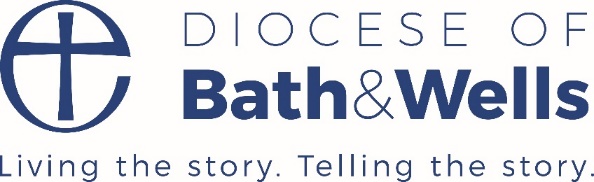 Conversations with our HeadteachersAs Chairs we should be having regular scheduled meetings with our Heads. Those are the meetings where we develop a global picture of the school and become aware of any emerging issues.General meeting questionsHow are you?How are the staff?Is there anything I need to know about staff welfare / performance?Is there anything I need to know about behaviour / attendance / other pupil issues? NB This is where you may hear about possible exclusions.Have there been any safeguarding incidents?Are there any issues ongoing that could become complaints?What’s taking up a lot of your time this week?Termly questionsWhat is pupil progress looking like?  If your school uses NFER or similar tests, ask to see the data from those. Any items we need to ensure are on our next FGB/LGB agenda / any concerns from our last meeting?If you head shares a new project – how does that fit into our School Development / Improvement Plan?Any issues with our building / compliance items? Have any Health and Safety issues been reported? What action was taken?Is our budget still looking healthy?Are we still sticking to our Pupil Premium plan or has it been amended (things change!)?Has the school council met?  What issues did they raise?Any work we need to do on preparing for OFSTED/ SIAMS?Deep Dive areas for new Chairs / Monitoring QuestionsVision & ValuesDo we have a clear vision and strategy for the school as per the Governance Handbook?Do we have a vision for where we want the school to be in 3-5 years’ time?Is our vision ambitious but achievable?Does our vision set out what we want our pupils to have left our school having achieved (e.g. in terms of personal development, attainment, progress etc.)?Have we considered the views of parents, pupils and staff when developing our vision?Do we have a strategy in place to achieve the vision?Do we have clear key performance indicators / outcomes against which to measure success?When did we last review our ethos / values statement?Are the school’s values reflected in our SIP / SDP?How do we publicise our Christian values (e.g. are they on our website)?How do staff and governors promote the school’s Christian values in their conduct?Do pupils know what the school’s Christian values are?How do we ensure that pupils leave our school equipped for the next stage of life?Does the school curriculum reflect and develop our stated Christian values?How do staff embed the school’s Christian values into their teaching? How ready are we for Ofsted / SIAMS?StaffingHow effectively are staff managed and appraised?Do all line managers meet regularly 1:1 with their staff?How do you go about setting objectives?Do all classroom-based staff (teaching and non-teaching) have performance objectives which relate to the school development priorities?What moderation does the SLT undertake in relation to performance management objectives?How many staff achieved their objectives for the past year?What additional support is being offered to staff struggling to meet objectives and is that working well?Have we got an effective pay structure in place?When did we last review our pay policy?Is it clear how performance and pay are related?Are we able to use the pay structure to reward our best staff?Is there correlation between appraisal outcomes, pay and the quality of teaching and learning?What percentage of teaching is outstanding / good / requires improvement / inadequate?Do you have a programme of staff development for succession planning to ensure the school has a good supply of middle and senior leaders?What is the staff retention like in reference to similar school?What is staff absence / sickness like in reference to similar schools?Are you carrying out ‘exit’ interviews for staff who leave? Are there any common themes?Are staff surveys being carried out? What is being asked and what has been the response?How is staff workload being considered when making decisions?Have we got the skills and knowledge in the staff team to manage personnel matters well, and how it this demonstrated?Continuing professional developmentHow much money is being spent on the full variety of CPD activities? Do we need to increase this?How much time is allocated for staff to engage in professional learning? Is time allocated for all staff, including non-teaching staff?Is this time sufficient, or do we need to plan to extend this?What is the programme of CPD activities for the year? Is the school building on the expertise and skills of its own staff, and how is the school working with other schools?How is the school ensuring that it is engaging with quality providers? Is every member of staff (including non-teaching staff) being proactively supported in their career development?Are appraisal and mid-year reviews used with all staff to discuss specific development needs and set a personal development objective?Curriculum How well does the curriculum provide for and stretch all pupils?How do we ensure our pupils receive a broad and balanced education?How do we know that the curriculum meets the particular needs of each of our pupils?How do we ensure there is an appropriate balance in terms of subjects?How do we ensure pupils gain the skills they need (as well as the knowledge) and develop appropriate attitudes to enable them to flourish in and outside of school?How do you ensure that the curriculum across the school promotes the ethos of the school and the pupils’ spiritual, moral, social and cultural development?How could the curriculum be made more exciting / stand out more?Have you asked the pupils what they want from the curriculum? And what did they say?What do other local schools offer in their curriculum which is different from ours?How does the school use partnerships with other schools / businesses / the local community / church to enhance the curriculum?How are staff encouraged to be more innovative about the teaching of the curriculum?Is there sufficient lesson differentiation to provide for students of all abilities?How are you encouraging different key stage staff to collaborate and inter-department collaboration?How do you know that our assessment systems are robust and accurately measure pupils’ progress?Have all staff received training on how to make best use of our assessment system? Are all teachers using the assessment system consistently and how do you know?How are teachers communicating the results of their assessment to pupils and parents?What feedback have we had from parents about how well this is done?How do you ensure all teaching staff are clear about the National Curriculum requirements? StandardsWhat are we doing to raise standards for all children?How does attainment at this school compare to national averages?What, if any, impact does the context of our school have on pupils’ attainment?How is the school performing in English and maths?How do children in our school progress compared with expectations?How does the school’s performance compare to those for other similar schools?Which groups of pupils in terms of gender and ethnicity are the highest and lowest performing?How are FSM, SEN and EAL students progressing compared with other students in this school, and compared with FSM students in other schools?How are low, middle and high ability children progressing and attaining?Which subjects are highest and lowest performing?Do we know how these results have been changing over the past three years: are we improving or not?How does attendance in each year group compare with national averages, and what are the trends over time?Does the headteacher’s report give a clear indication of progress towards meeting the targets / objectives in the school development / improvement plan?Does the headteacher’s report give a clear indication of pupil progress for all year groups and subjects in the school?What are the strengths and weaknesses of this school?Why is progress in some subjects below national expectations?What is your strategy for improving the areas of weak performance?Why is progress in some subjects or year groups better than others in the school?What is being done to raise performance specifically in those areas which are under-achieving?What has worked well and can we use it more widely?How does this relate to the quality of teaching across the school?Are staff aware of which pupils and groups of pupils are underachieving?Why are some groups of pupils progressing less well than others in the school?What is being done to close this gap?How will you demonstrate to the governing body that improvement is taking place?Who in the staff group has responsibility for monitoring the effectiveness of different interventions and how is this done?Which interventions offer the best results and how does this compare with the cost?Are we learning from other schools?For pupils with Education, Health and Care (EHC) plans, are we meeting all of the requirements on their EHCP?How much progress are pupils with e.g. SEN, EAL, FSM making in relation to:The expected level?The national average?The school average?Equivalent schools?What is the attainment for pupils with e.g. SEN, EAL, FSM in our school in comparison to:The expected level?The national average?The school average?Equivalent schools?How do we assess our pupils?How do we set individual targets for pupils?What proportion of pupils are meeting their personal progress targets?How do you know the targets are ambitious enough?What is being done to help the individual pupils that aren’t meeting their targets?What is the impact of that and how do you know?How is assessment and feedback used to help children progress and meet their targets?What strategies are in place to ensure the most able pupils are stretched?How do you know they are working?Is low attendance having an impact on pupil outcomes? How do we prepare children for the next stage of their education?